NOM : 	Prénom : 	Adresse : 	 Ville : 	Téléphone : |__|__|__|__|__|__|__|__|__|__|   Adresse mail : 	Année de naissance : |__|__|__|__|		Diplôme :	   BEPC	 Bac		 bac+2	 bac +3/4	 bac + 5 et +Actuellement, votre fonction : 	            Dans quelle structure ? 	            Avec quel public ? 	Avez-vous déjà suivi des formations en lien avec l’illettrisme ? : Avec le CRI : 	Autrement 	 S’inscrit au Module P1Après lecture de la fiche de présentation, y-a-t’il des points que vous souhaitez ajouter ? 	Champs obligatoires afin de valider votre inscription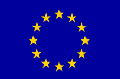 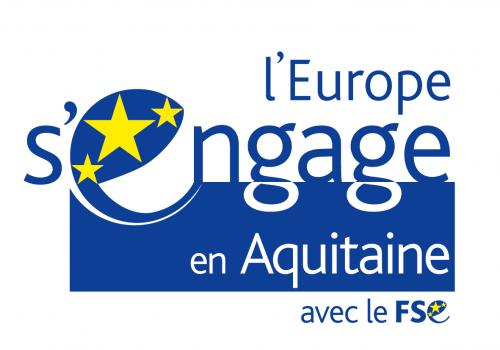 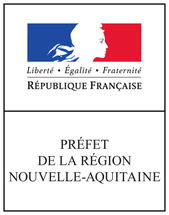 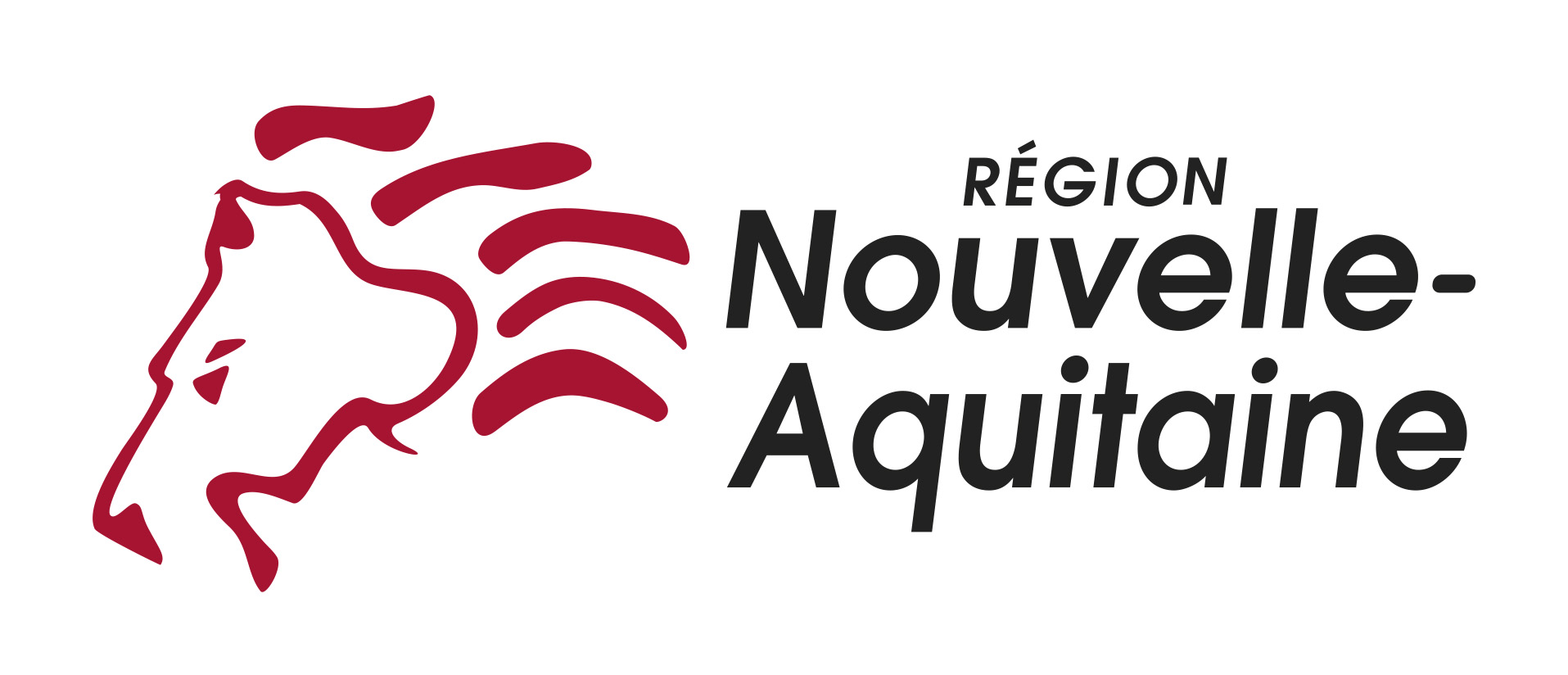 